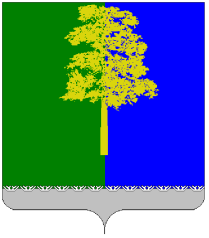 Муниципальное образование Кондинский районХанты-Мансийского автономного округа - ЮгрыАДМИНИСТРАЦИЯ КОНДИНСКОГО РАЙОНАУПРАВЛЕНИЕ  ОБРАЗОВАНИЯПРИКАЗ          от «15» марта 2022 года                                                                                                   №  135  пгт. МеждуреченскийО проведении  конкурса методических разработок по формированиюфункциональной грамотности в урочной и внеурочной деятельности	Во исполнение плана работы районной проблемно-творческой группы по повышению функциональной грамотности обучающихся образовательных организаций Кондинского района на 2021-2022 учебный год, с целью повышение профессионального мастерства педагогов образовательных организаций, приказываю:Провести районный конкурс методических разработок по формированию функциональной грамотности в урочной и внеурочной деятельности (далее - Конкурс) в период с 15 марта по 15 апреля 2022 года.Утвердить положение о Конкурсе (Приложение 1 к настоящему приказу).Утвердить состав жюри Конкурса (Приложение 2 к настоящему приказу).Руководителям образовательных организаций обеспечить участие педагогов в Конкурсе.Педагогам образовательных организаций направить заявки на участие в Конкурсе в соответствии с положением о Конкурсе на электронный адрес mmc319konda@yandex.ru в срок до 31 марта 2022 года.Контроль за исполнением настоящего приказа оставляю за собой.Начальник управления образования                                                                 Н.И. Суслова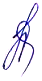 Приложение №1 к приказу управления образованияадминистрации Кондинского районаот 15.03.2022г. № 135Положение о районном дистанционном конкурсе методических разработок по формированию функциональной грамотности в урочной и внеурочной деятельностиОбщие положенияНастоящее Положениерегулирует порядок организации и условия проведения районного дистанционного конкурса методических разработок учебных занятий (уроков) и внеурочных мероприятий (занятий), направленных на формирование, развитие и оценку одного из компонентов (математическая, читательская, естественнонаучная, финансовая грамотность, глобальные компетенции и креативное мышление) функциональной грамотности обучающихся (далее – Конкурс),устанавливает цель и задачи Конкурса,регламентирует сроки и этапы проведения Конкурса,определяет требования к конкурсным материалам, критерии их оценивания.Организаторами Конкурса являются управление образования администрации Кондинского района совместно с МКУ «Центр сопровождения деятельности организаций».Общее руководство подготовкой и проведением Конкурса осуществляют руководители районной проблемно-творческой группы совместно с информационно-методическим отделом МКУ «Центр сопровождения деятельности организаций». Оргкомитет формирует жюри Конкурса, осуществляет координацию работы жюри и участников Конкурса, осуществляет общий контроль над ходом Конкурса и вносит в него корректировки при необходимости.Для оценки конкурсных материалов оргкомитет создает жюри, в состав которого входят педагогические работники образовательных организаций Кондинского района. Жюри несет ответственность за обеспечение объективности оценки работ.Ответственность за соблюдение закона об авторских правах в отношении представленных материалов возлагается на участников Конкурса. Авторы несут ответственность за содержание разработок.Цель и задачи КонкурсаЦель проведения Конкурса – выявление и распространение качественных современных методических разработок учебных занятий (уроков) и внеурочных мероприятий (занятий), направленных на формирование, развитие и оценку одного из компонентов (математическая, читательская, естественнонаучная, финансовая грамотность, глобальные компетенции и креативное мышление) функциональной грамотности обучающихся образовательных организаций.Задачи Конкурса:выявить лучшие образцы педагогической практики в моделировании процесса формирования и развития функциональной грамотности обучающихся в рамках обучения своему учебному предмету;содействовать творческой инициативе и профессиональному развитию педагогических работников в области формирования, развития и оценки функциональной грамотности обучающихся;сформировать банк методических разработок учебных занятий (уроков) и внеурочных мероприятий (занятий), представляющих передовой педагогический опыт и направленных на формирование, развитие и оценку функциональной грамотности обучающихся, с целью повышения качества образовательной деятельности.Участники КонкурсаВ Конкурсе принимают участие педагогические работники, методисты, образовательных организаций Кондинского района. Участники Конкурса несут ответственность за соблюдение требований к проведению конкурса, предъявляемых настоящим Положением.Предмет КонкурсаПредметом Конкурса является авторская методическая разработка учебного занятия (урока) или внеурочного мероприятия (занятия) по предметной деятельности участника Конкурса, направленная на формирование, развитие и оценку одного из компонентов функциональной грамотности обучающихся (математическая, читательская, естественнонаучная, финансовая грамотность, глобальные компетенции и креативное мышление) в условиях реализации ФГОС.Методическая разработка состоит из:сценария учебного занятия (урока) или внеурочного мероприятия (занятия),приложения к учебному занятию (уроку) или внеурочному мероприятию (занятию), (презентация, ЭОР, раздаточный материал, описание дидактических игр, заданий, критериев оценивания, видеоматериалы занятий (до 10 минут) и пр.).Номинации Конкурса Конкурс проводится по следующим номинациям:«Лучшая методическая разработка урока».«Лучшая методическая разработка мероприятия (занятия) внеурочной деятельности».В зависимости от количества и качества работ организаторы Конкурса могут устанавливать дополнительные номинации.Условия участия в КонкурсеУчастники Конкурса предоставляют авторские методические разработки учебного занятия (урока) или внеурочного мероприятия (занятия), направленные на формирование, развитие и оценку одного из компонентов функциональной грамотности обучающихся (математическая, читательская, естественнонаучная, финансовая грамотность, глобальные компетенции и креативное мышление) в условиях реализации ФГОС в рамках той предметной области, которую они осуществляют.Методическая разработка урока или внеурочного мероприятия (занятия) должна соответствовать требованиям, предъявляемым к конкурсным материалам, представленным в положении Конкурса в п.8.Заявка-анкета заполняется на каждую конкурсную работу отдельно (Приложение к Положению 1).Организаторы Конкурса оставляют за собой право отклонить конкурсные заявки и материалы, поданные позднее указанного срока и не соответствующие требованиям и концепции Конкурса.Присланные на Конкурс работы не возвращаются, не рецензируются и не комментируются. Организаторы Конкурса оставляют за собой право некоммерческого использования присланных на Конкурс работ.Участник Конкурса, прислав заявку, подтверждает, что ознакомился с настоящим Положением и согласился с условиями участия в Конкурсе.Организаторы Конкурса не несут ответственности перед авторами и/или третьими лицами и организациями за возможное размещение разработок на других Интернет-ресурсах в результате их копирования.Количество работ от одной образовательной организации и от одного участника не ограничено.Отправка конкурсного материала: конкурсные материалы размещаются в один архив, прикрепляются к письму вложенным файлом или в письме указывается ссылка на загруженный в облачное хранилище конкурсный материал. Письмо высылается вместе с заявкой на адрес электронной почты mmc319konda@yandex.ru с темой «Конкурс методических разработок по функциональной грамотности».Участник Конкурса гарантирует не удалять файлы конкурсного материала из облачного хранилища до завершения Конкурса.Порядок проведения КонкурсаКонкурс проводится с 15 марта 2022 года по 15 апреля 2022 года.Конкурс проводится в два этапа: Основной этап – прием заявок и конкурсных работ с 15 марта по 31 марта 2022 года. 31 марта 2022 г. последний день приема заявок и конкурсных работ. Заключительный этап – проверка работ жюри (экспертной комиссией) и подведение итогов Конкурса с 01 апреля по 15 апреля 2022 года.В период с 01 апреля по 15 апреля 2022 г. Жюри  проводит рассмотрение работ и на основе подсчета баллов 15 апреля 2022 г. определяет победителя и призеров Конкурса. На основании баллов, полученных участниками, формирует рейтинговую таблицу отдельно по каждой номинации. Решение жюри закрепляется протоколом. По итогам Конкурса определяются победители и призеры по каждой номинации, которые получат дипломы I, II и III степени.Список победителей Конкурса публикуется в открытом доступе на сайте «Образование Конды» http://www.konda-edu.ru/ в разделе «Новости» с целью информирования об итогах Конкурса до 16 апреля 2022 года.Лучшие конкурсные работы победителей и призеров Конкурса публикуются в открытом доступе на сайте «Образование Конды» http://www.konda-edu.ru/ в разделе «Функциональная грамотность обучающихся» с целью распространения передового педагогического опыта и лучших образцов образовательной практики. Материалы победителей и лауреатов Конкурса размещаются организаторами на основании ссылок, указанных в заявке на участие или на основании присланных конкурсных материалов. Требования к конкурсным материаламТехнические требования к конкурсным материаламОписательная часть методической разработки должна быть предоставлена       на Конкурс в текстовом файле в формате PDF.Архив и содержащиеся в нем файлы документов (конкурсные материалы) должны иметь краткое название.Требования к оформлению методической разработкиШрифт – Times New Roman, размер шрифта – 12-14п.; межстрочный интервал: – 1,25-1,5 см; отступы на странице: верхний и нижний –1,5-2 см, слева – 2,5-3,0 см, справа – 1,5-2,0 см.Структура работы:титульный лист (необходимо указать полное наименование образовательной организации; название конкурсной работы; данные автора (ФИО, должность, год создания).аннотация/пояснительная записка (актуальность работы, цель, задачи, ожидаемые результаты, условия и форма проведения урока/мероприятия, оценка автором ее эффективности).основная часть (разработка урока оформляется в виде описания хода проведения учебного занятия; разработка внеурочного занятия – в виде сценария с описанием хода проведения мероприятия).список использованной литературы и информационных источников -(согласно правилам библиографии, в алфавитном порядке).приложение (при наличии). В приложение можно включить дидактические материалы, презентации, раздаточный материал в количестве на одного обучающегося, блок-схемы, демонстративный материал: иллюстрации, графические материалы и видеоматериалы проведенных занятий длительностью до 10 минут (на усмотрение автора).Все текстовые материалы должны иметь сквозную нумерацию.Требования к содержанию методической разработкиСоответствие конкурсной работы номинациям Конкурса.На конкурс участниками представляются следующие материалы:заявка на участие (Приложение 1.) с кратким методическим описанием;сценарий учебного занятия (урока) или внеурочного мероприятия (занятия),приложения к учебному занятию (уроку) или внеурочному мероприятию (занятию) (презентация, ЭОР, раздаточный материал, описание дидактических игр, заданий, критериев оценивания и пр.),Тематика разработок учебных занятий (уроков) и внеурочных мероприятий не ограничивается, однако все представленные материалы должны иметь:образовательный характер,содержать в структуре учебные задания и элементы, направленные на формирование, развитие и оценку одного из компонентов функциональной грамотности обучающихся (математическая, читательская, естественнонаучная, финансовая грамотность, глобальные компетенции и креативное мышление),не противоречить общепризнанным научным фактам, этическим нормам и законодательству Российской Федерации.Методические разработки учебных занятий (уроков) или внеурочных мероприятий (занятий), представленные участниками Конкурса, могут быть отнесены к любому предметному направлению или направлениям.В методической разработке учебного занятия (урока) или внеурочного мероприятия (занятия) должны быть представлены следующие обязательные элементы:Конкурсные работы, не соответствующие предъявляемым требованиям, не будут рассматриваться жюри в качестве конкурсного материала.Критерии оценивания конкурсного материалаКритериями оценки материалов, представленных на Конкурс, являются:целеполагание, отвечающее теме Конкурса – четко и грамотно сформулированы цель и задачи учебного занятия (урока) или внеурочного мероприятия (занятия) (до 5 баллов);соответствие возрастным особенностям, потребностям и интересам учащихся, задачам формирования личностных качеств обучающегося (до 5 баллов);методическая компетентность (соответствие формы, содержания, методов и приемов поставленным целям, включенность обучающихся в активную деятельность – целесообразное сочетание фронтальной, групповой, индивидуальной работы, наличие разноуровневых заданий) (до 10 баллов);формирование и развитие функциональной грамотности (до 30 баллов): разбор и решение на уроке задач из рекомендованных банков заданий по функциональной грамотности;использование разных способов работы с информацией;поддержка культуры активного и безопасного поведения в современном мире;использование проблемных ситуаций;опора на интересы и потребности обучающихся;создание ситуаций, требующих занимать собственную позицию и высказывать собственную точку зрения;создание ситуаций для обсуждения и дискуссий с развитием умений учащихся формулировать аргументы или контраргументы по обсуждаемым вопросам;наличие связи с практикой, жизнью (сфера применения знаний и способ действия);использование подходов, требующих от обучающихся устанавливать коммуникацию, высказывать хорошо обоснованные суждения и взаимодействовать для решения поставленной задачи и др.;вариативность методического инструментария в достижении планируемых результатов (до 5 баллов);наличие самостоятельного получения знаний в процессе учебно-познавательной   деятельности с различными источниками информации (до 5 баллов);воспитательный потенциал (до 5 баллов);доступность раскрытия темы (до 5 баллов);использование системы самоконтроля и взаимоконтроля (до 5 баллов);организация педагогического оценивания (до 5 баллов);использование ЭОР (информационно-коммуникационных технологий) (до 5 баллов);достижение цели и решение основной дидактической задачи урока (до 5 баллов);творческая способность педагога (творческий подход к построению занятия  (уход от стандарта и шаблона)) (до 5 баллов);культура и эстетика оформления материалов (до 5 баллов).Общее количество баллов по предложенным критериям: 100 баллов.Бонус (по решению жюри): от 0 до 10 баллов.Приложение 1к Положению о районном дистанционном конкурсе методических разработок по формированию функциональной грамотности в урочной и внеурочной деятельностиЗаявка-анкета на участиев районном дистанционном конкурсе методических разработок по формированию функциональной грамотности в урочной и внеурочной деятельностиПриложение №2 к приказу управления образованияадминистрации Кондинского районаот 15.03.2022г. № 135Состав жюрирайонного конкурса методических разработок по формированиюфункциональной грамотности в урочной и внеурочной деятельностиПредседатель:  , заместитель директора по учебной работе муниципального казенного общеобразовательного учреждения средняя общеобразовательная школа.Члены жюри:1. , учитель муниципального казенного общеобразовательного учреждения средняя общеобразовательная школа;2. , учитель муниципального казенного общеобразовательного учреждения средняя общеобразовательная школа;3. , учитель муниципального казенного общеобразовательного учреждения средняя общеобразовательная школа;4. , учитель муниципального казенного общеобразовательного учреждения средняя общеобразовательная школа.№ ппОбязательные элементы методической разработки1.Тема учебного занятия с указанием класса 2.Предметные и метапредметные результаты обучения3.Формируемый в рамках учебного занятия (урока) или внеурочного мероприятия (занятия) компонент функциональной грамотности обучающихся (математическая, читательская, естественнонаучная, финансовая грамотность, глобальные компетенции и креативноемышление)4.Этапы учебного занятия с описанием:учебных заданий;форм работы на разных этапах учебного занятия,примеров индивидуальных учебных заданий. В сценарии описываются:цели и задачи,все этапы урока (занятия) с указанием времени на каждый этап, вид деятельности;работа педагога и обучающихся,методики, технологии, применяемые на уроке (занятии),оборудование и оснащение.5.Формы оценивания и примеры заданий для оцениванияИнформация об участнике КонкурсаИнформация об участнике КонкурсаИнформация об участнике Конкурса1.Фамилия, имя, отчество участника2.Должность3.Контактный телефон (сотовый телефон участника)4.Дата рождения5.Адрес электронной почты e-mail участника6.Место работы – полное название образовательной организации по уставу,Ф.И.О. руководителя7.Полный адрес ОО, индекс, город, улица,Муниципальный район, телефон (рабочий)8.Квалификационная категория педагога9.Педагогический стаж работы10.Дата заполнения анкетыМетодическое описание конкурсного материалаМетодическое описание конкурсного материалаМетодическое описание конкурсного материала1.Номинация2.Тема методической разработки3.Ссылка на загруженный в облачное хранилище конкурсный материал (при наличии)4.Предметная (образовательная) область методическойразработки5.Образовательная цель и задачи методическойразработки6.Формируемый в рамках учебного занятия (урока) или внеурочного мероприятия (занятия) компонент функциональной грамотности обучающихся (математическая, читательская, естественнонаучная, финансовая грамотность, глобальные компетенции икреативное мышление)7.Возрастная категория целевой аудитории, накоторую рассчитана методическая разработка (возраст, класс)8.Другая информация